PERSON SPECIFICATION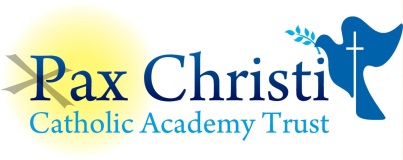 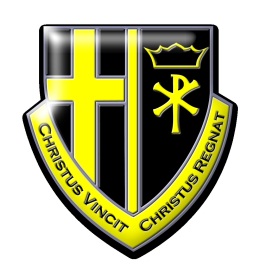 CHRIST THE KING CATHOLIC VOLUNTARY ACADEMYMain Professional Grade Teacher                                             September 2017At  Christ the King Catholic AcademyEssentialDesirableWilling to support the Catholic tradition and spiritual ethos of the academy√Willing and able to contribute to and share in the corporate life of the academy.√Professional Values and Practice Is aware of the responsibilities of a teacher.√Have high expectations of all students and a commitment to raising their educational achievement. √Treats students consistently, with concern for development.√Demonstrates and promotes positive values, attitudes and behaviour.√Understands the contribution of support staff and other professionals.√Promotes equal opportunities√Is committed to Continuing Professional Development√Knowledge and Understanding EssentialDesirableHas secure knowledge and understanding of Maths. √Knows and understands relevant National Curriculum Programmes of Study.KS3, KS4 & KS5Knows and understands cross- curricular expectations of the National Curriculum.√Is aware of pathways for progression through 14- 19 in school, college and work-based settings. √Is aware of the requirements for Key Stage 2 and Key stage 5 and Further/Higher  education.√Effectively uses ICT for teaching and to support a wider professional role. √Understands the responsibilities under the SEN Code of Practice. √Knows a range of strategies to promote good behaviour and a purposeful learning environment. √Teaching EssentialDesirableSets challenging teaching and learning objectives relevant to all students in their classes. √Uses these objectives to plan lessons and sequences of lessons showing how they will assess. √Takes account of and supports students' varying needs. √Selects and prepares resources and plans for their organisation. √Takes part in and contributes to teaching teams. √Organises and manages teaching and learning time effectively. √Organises and manages physical space, tools, materials, texts, resources safely and effectively.√Uses a range of monitoring and assessment strategies and uses this information to improve own planning and teaching. √Identifies and supports the more able, those failing to achieve potential and those with behavioural, emotional and social difficulties.√With help, identifies levels of attainment and supports EAL students. √Records progress and achievements systematically. √Uses records as the basis for reporting orally and in writing for parents, carers, other professionals and students.√Establishes a purposeful learning environment where diversity is valued and where students feel secure and confident. √Teaches clearly structured lessons which interest and motivate and promote active and independent learning- √Differentiates to meet students' needs, including more able and those with SEN. √Takes account of different interests, experiences, achievements of boys and girls, and students from different cultural and ethnic groups√OtherEssentialDesirableWillingness to support Residential Retreats / visits abroad√Willingness to organise and support extra-curricular activities√ApplicationEssentialDesirableClear and coherent completion of application form√Letter of application which addresses the job description and application requirements√Effective verbal communication skills√Supportive references.√